Application Form for Teachers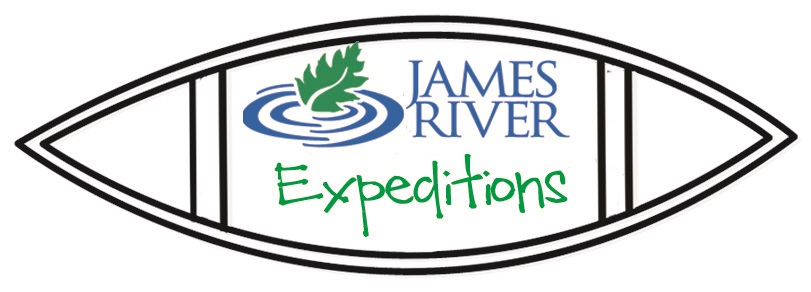 Application Due: Friday, March 29, 2019See Instructions for Submission on Page Two.Thanks for submitting at your earliest convenience!Application continued on following page…Professional Reference:JRA asks that you submit one professional reference with contact information to contribute to the application review process:Submit applications by email to Caleigh Remocaldo at cremocaldo@jrava.orgORSubmit applications by mail to James River Association, attn: Caleigh Remocaldo, 211 Rocketts Way, Suite 200 Richmond, Virginia 23231.We will contact you to confirm your application has been received!Thank you!Full Name Grade(s) You TeachSchool Subject(s) You TeachSchool AddressYears of TeachingHome AddressWork PhoneWork Email AddressHome PhoneOther Email AddressCell PhoneT-Shirt SizeWhat motivates you to help lead the James River Expedition? What do you most hope to learn, experience, and share?An important part of the commitment you will make is to work with JRA staff to assist leading one of three successful Expeditions for students from throughout the watershed. How would your teaching style contribute to a positive experience for a diverse group of students?What strengths as an educator, leader, and collaborator would you bring to the Expedition?The Expedition will involve moderately strenuous activity, including paddling canoes, portaging gear, sleeping outside each night, and dealing positively with discomforts such as bugs and rain. Please describe your experience with the challenges of the outdoors.The Expedition will require you to be away from home for one 6-day long trip, as well as pre-trip meetings with students & educators. Will you be able to fully commit to participation in this program by May 2019? Do you have any significant concerns for participating in the James River Expeditions?Name:Phone Number:Email: